Earthquakes in TurkeyYour teacher will ask you to read this passage in class.  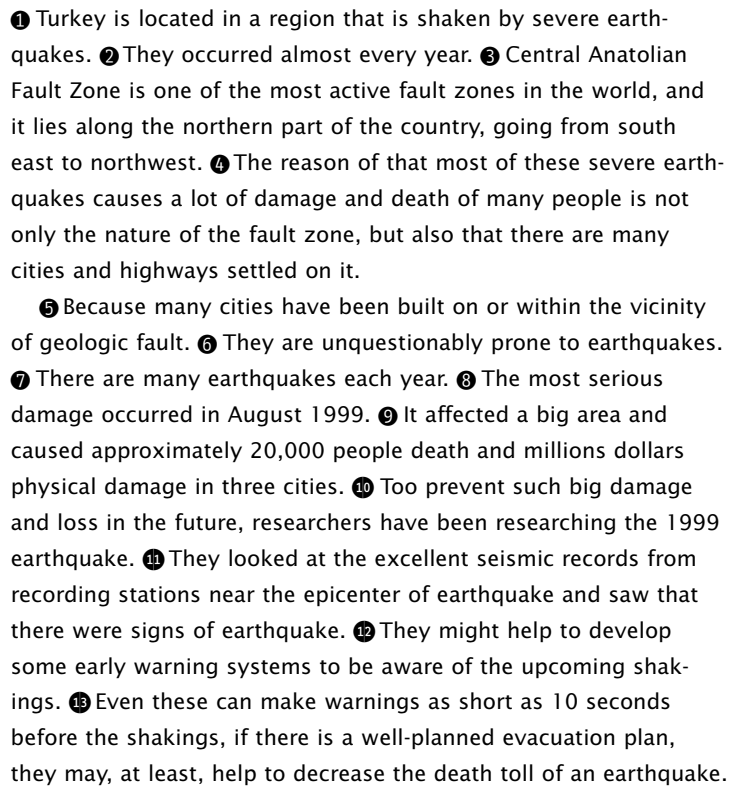 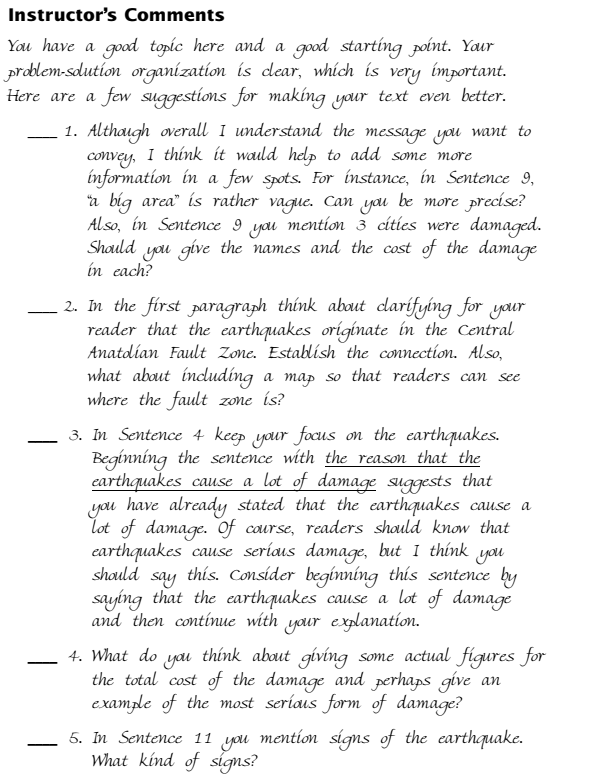 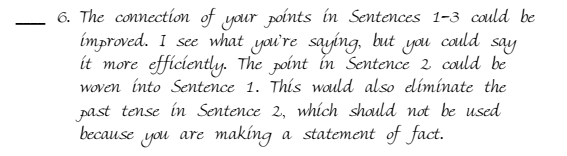 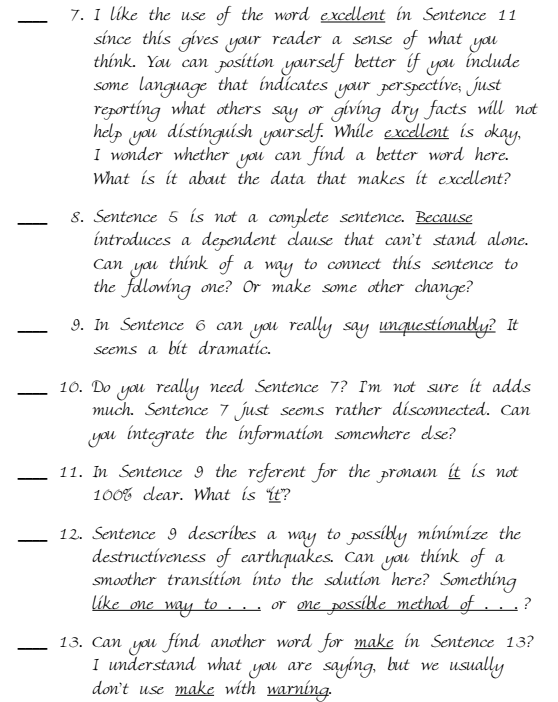 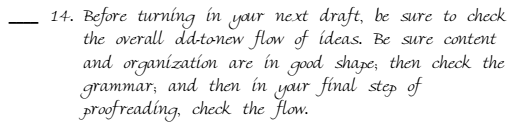 